Сумська міська радаVІІI СКЛИКАННЯ               СЕСІЯРІШЕННЯвід                         2021 року №         -МРм. СумиЗ метою організації розвитку зелених зон міста Суми та забезпечення їх збереження, запобігання скорочень озеленених територій та їх використанню не за призначенням, відповідно до статті 79-1 Земельного кодексу України, статті 50 Закону України «Про землеустрій», керуючись пунктом 34 частини першої статті 26 Закону України «Про місцеве самоврядування в Україні», Сумська міська рада  ВИРІШИЛА:Надати Департаменту забезпечення ресурсних платежів Сумської міської ради (40456009) дозвіл на розроблення проекту землеустрою щодо відведення земельної ділянки за адресою: м. Суми, вул. Інтернаціоналістів, в районі озера Чеха, орієнтовною площею 2,0000 га категорія, цільове та функціональне призначення земельної ділянки: землі рекреаційного призначення, для будівництва та обслуговування об’єктів рекреаційного призначення                             (код КВЦПЗ - 07.01) для облаштування парку.Сумський міський голова                                                                     О.М. ЛисенкоВиконавець: Журба О.І.__________ _________Ініціатор розгляду питання – міський голова Проект рішення підготовлено Департаментом інфраструктури міста Сумської міської ради.ЛИСТ УЗГОДЖЕННЯ до проекту рішення Сумської міської ради «Про надання Департаменту  забезпечення ресурсних платежів Сумської міської ради дозволу на розроблення проекту землеустрою щодо відведення земельної ділянки за адресою: м. Суми, вул. Інтернаціоналістів, в районі озера Чеха» Директор Департаменту  інфраструктури міста Сумської міської ради 			О.І. ЖурбаВ.о. начальника відділу юридичногота кадрового забезпечення департаментуінфраструктури міста Сумської міської ради			Н.В. АндрущенкоНачальник правового управління Сумської міської ради 							О.В. ЧайченкоПерший заступник міського голови					М.Є. БондаренкоСекретар Сумської міської ради  					О.М. РєзнікДиректор Департаменту забезпечення ресурсних платежів Сумської міської ради			Ю.М. КлименкоПроект рішення підготовлений з урахуванням вимог Закону України «Про доступ до публічної інформації» та Закону України «Про захист персональних даних».                                                                                        О.І. Журба                                                                                      _______________2021 р.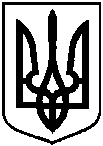 Проєктоприлюднено «___»______________2021 р.Про надання Департаменту  забезпечення ресурсних платежів Сумської міської ради                       дозволу на розроблення проекту землеустрою щодо відведення земельної ділянки за адресою:                        м. Суми, вул. Інтернаціоналістів, в районі озера Чеха